ПОСТАНОВЛЕНИЕ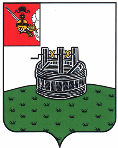 ГЛАВЫ ГРЯЗОВЕЦКОГО МУНИЦИПАЛЬНОГО ОКРУГА                              г. Грязовец  О поощренииВ соответствии с Положением о Почетной грамоте главы Грязовецкого муниципального округа, Благодарности главы Грязовецкого муниципального округа, Благодарственном письме главы Грязовецкого муниципального округа и ценном подарке от имени главы Грязовецкого муниципального округа, утвержденным постановлением главы Грязовецкого муниципального округа от 10 ноября 2022 года № 259 «О поощрениях главы Грязовецкого муниципального округа», рассмотрев представленные документы и принимая во внимание протокол Комиссии по наградам при главе Грязовецкого муниципального округа от 27 февраля 2024 года № 2,ПОСТАНОВЛЯЮ:Наградить Почетной грамотой главы Грязовецкого муниципального округа за личный вклад в развитие культуры и библиотечного дела в Грязовецком муниципальном округе и многолетний добросовестный труд:АНДРЕЕВУ Ольгу Юрьевну, заведующего отделом обслуживания Бюджетного учреждения культуры Грязовецкого муниципального округа Вологодской области «Централизованная библиотечная система»;ЗАМОТАЕВУ Елену Павловну, библиотекаря структурного подразделения Юровский филиал (Панфиловский отдел) Бюджетного учреждения культуры Грязовецкого муниципального округа Вологодской области «Централизованная библиотечная система»;ЛЕВАШОВУ Людмилу Геннадьевну, библиотекаря структурного подразделения Ростиловский филиал (Сидоровский отдел) Бюджетного учреждения культуры Грязовецкого муниципального округа Вологодской области «Централизованная библиотечная система»;ОРЛОВУ Ольгу Викторовну, заведующего структурным подразделением Детская библиотека филиал Бюджетного учреждения культуры Грязовецкого муниципального округа Вологодской области «Централизованная библиотечная система».Глава Грязовецкого муниципального округа                                               С.А. Фёкличев28.02.2024№40